GOVERNO  DO  ESTADO  DE  RONDÔNIA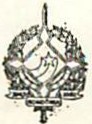 GOVERNADOR IADECRETO Nº 2.303-A DE 18 DE JUNHO DE 1984. O GOVERNADOR DO ESTADO DE RONDÔNIA no usode suas atribuições legais, R	E	S	O	L	V	E:Conceder afastamento ao servidor JOSÉ ADELINO DA SILVA , Secretário de Estado da Saúde, para se deslocar até a cidade de Brasília-DF, a fim de assinar convênio entre Secretaria e INAMPS, no período de 14 a 18 de junho do corrente ano.Jorge Teixeira de Oliveira         Governador             Teobaldo de Monticello Pinto Viana             Secretário de Estado da Administração